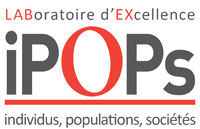 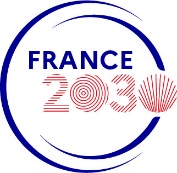 DOSSIER DE DEMANDE D’AIDEAU SÉJOUR DE CHERCHEUR ÉTRANGERJanvier 2024 – Décembre 2024Les accueils seront effectués chez les partenaires suivants :Ceped – Université Paris Cité (Ex Université Paris Descartes)Ces – Université de Paris 1 Panthéon Sorbonne Comptrasec – Université de Bordeaux 4Cresppa – Université de Paris NanterreCridup – Université Paris 1 Panthéon SorbonneSage – Université de StrasbourgLe Labex iPOPs (https://www.ipops.fr/fr/formation_recrutement/chercheurs_seniors/) propose des bourses de soutien à des chercheurs étrangers qui effectuent des voyages d’étude nécessaires à l’achèvement d’un travail de recherche au sein d’un laboratoire partenaire (hors Ined).Cette année, 15 mois d’allocations (2000 € / mois) sont attribués pour des séjours de 15 jours à 3 mois maximum entre janvier 2024 et décembre 2024.La date limite de remise des dossiers est le 30 November 2023.Aide au séjour de chercheurs.e étranger.e(Pour un accueil chez les partenaires d’iPOPs – hors Ined)Nomenclature des pièces à fournirLes dossiers devront être transmis par voie électronique –                     (format PDF ou JPG pour les images)La fiche individuelle de renseignementsLa fiche du projet de rechercheUn curriculum vitae (1 à 4 pages maximum)Une présentation (1 à 4 pages maximum) des travaux que vous vous proposez d’entreprendre, en précisant ce qui sera effectivement produit pendant le séjour (rédaction, publication, etc.)La liste de vos publicationsTrois publications significativesUne lettre de recommandation du/e la directeur/rice de la structure dans laquelle l’accueil est envisagéFiche individuelle de renseignementsFiche du projet de rechercheRésumé du projet de recherche (20 lignes max.) :